Санкт-Петербургский государственный институт кино и телевиденияVII International Scientific and Technical Conference "Actual Problems of Radio and Film Technologies"St. Petersburg. Russia
15-16 November, 2022Организационный комитетПредседатель:  д.т.н., проф. Пестриков В.М. (Санкт-Петербург, Россия);Зам. председателя:  к.т.н., доц. Перелыгин С.В. (Санкт-Петербург, Россия);ст. преп. Гудинов К.К. (Санкт-Петербург, Россия);к.ю.н., доц. Иванцов П.П. (Санкт-Петербург, Россия);доц. Соколов Д.А. (Санкт-Петербург, Россия);к.п.н., доц. Штейн Б.М. (Санкт-Петербург, Россия).Программный комитетПредседатель: к.т.н. Бабаян А.В. (Санкт-Петербург, Россия);Зам. председателя: д.п.н., проф. Ходанович А.И. (Санкт-Петербург, Россия);д.ф.-м.н., проф. Абрамов И.И. (Минск, Белоруссия)д.т.н., проф. Башарин С.А. (Санкт-Петербург, Россия);к.ф.-м.н., доц. Бегун Е.Н. (Санкт-Петербург, Россия); PhD Борновалов А.И. (Чикаго, США); д.т.н., проф. Георгиев М.Н., (София, Болгария); к.т.н., доц. Ермолов П.П. (Севастополь, Россия); д.т.н., проф. Касьянов А.О. (Таганрог, Россия); преп. Кунков Д.  (Хельсинки, Финляндия);д.т.н., проф. Малютин Н.Д. (Томск, Россия); к.т.н., доцент Маругин А.С. (Санкт-Петербург, Россия);д.т.н., проф. Морозов Е.М. (Москва, Россия); ст. преп. Патрикеева Е.Ю. (Санкт-Петербург, Россия);к.п.н., доц. Сорокина И.В. (Санкт-Петербург, Россия); к.т.н., доц. Тихонова Л.С. (Санкт-Петербург, Россия). д.ф.-м.н., проф. Щитов И.Н. (Санкт-Петербург, Россия). ТЕМАТИЧЕСКИЕ НАПРАВЛЕНИЯ РАБОТЫКОНФЕРЕНЦИИ:Общие вопросы радио- и кинотехнологий.Аудиовизуальные технологии.Современные проблемы кинотехнологий.Экономическо-правовые аспектыаудиовизуальных технологий и влияние современного радиовещания на общество.История развития радио- и кинотехнологий.Рабочие языки работы конференции: русский и английский. Материалы конференции будутопубликованы в виде сборника статей.Требования к оформлению статьиОбъем статьи: 5-10 полных страниц.Авторам следует ориентироваться на шаблон статьи, представленный в отдельном файле с соответствующим названием. Текст статьи должен быть выполнен на любом из рабочих языков конференции в текстовом редакторе Microsoft Word. Размер бумаги А4 (297х210), ориентация книжная. Поля: верхнее, нижнее, правое, левое – 2,5 см. Выравнивание текста по ширине. Шрифт Times New Roman, размер шрифта 14, межстрочный интервал – одинарный, абзац 1,25 см. Обязательно указать в начале статьи УДК (использовать сайт http://teacode.com/online/udc/). Название статьи на русском языке печатается большими буквами полужирным прямым шрифтом через одну пустую строку после номера УДК; выравнивание по центру.Имена, отчества и фамилии авторов на русском языке указываются полностью, печатаются через одну пустую строку после названия статьи шрифтом Times New Roman, размер шрифта – 14, полужирный, выравнивание по ширине страницы. Строчкой ниже указываются сведения об организациях, в которых работают авторы (обычный шрифт, без выделения полужирным курсивом, размер шрифта – 12).Аннотация и ключевые слова на русском языке печатаются через одну пустую строку после названий организаций, пишутся в объеме 3-10 строк, шрифтом Times New Roman, размер шрифта 12, выравнивание по ширине страницы. Через одну строку далее по аналогии печатаются на английском языке: название статьи, информация об авторах, аннотация и ключевые слова. Таблицы встраиваются в текст статьи. Таблицы должны иметь заголовок, размещаемый над табличным полем, а рисунки – подрисуночные подписи. При использовании в статье нескольких таблиц и/или рисунков их нумерация обязательна. Рисунки выполняются как отдельные объекты в формате .jpg. Нумерация рисунков сквозная (Рисунок 1 – Название рисунка). Подпись к рисунку центрируется и выполняется шрифтом Times New Roman, размер шрифта 12. Рисунки должны быть отделены от текста одной пустой строкой до и одной пустой строкой после.Формулы выполняются в редакторе формул MS Equation. Расположение по центру страницы. Нумерация сквозная (1). Формулы отделяются от текста одной пустой строкой до и одной пустой строкой после. Не рекомендуется использовать в редакторе формул кириллицу. В тексте должны быть ссылки на все рисунки, таблицы и источники заимствования: (рис.1), (табл. 1), (1), [1]. Также ко всем рисункам и фотографиям (если они сделаны не авторами работы) необходимо давать ссылки на источники заимствования!Список используемых источников дается в конце статьи под рубрикой «Список источников» (оформляется в соответствии с требованиями ГОСТ 7.1 – 2008). Литература выполняется шрифтом Times New Roman, размер шрифта 12, межстрочный интервал 1,0.Завершают статью сведения об авторах, содержащие ученое звание, ученую степень, должность, почетное звание и т.п. по каждому автору.УСЛОВИЯ ОПУБЛИКОВАНИЯ МАТЕРИАЛОВ:Оформить статью и анкету в строгом соответствии с требованиями (см. шаблон). Отправить до 13 ноября 2022 г. включительно на адрес radiospkit@mail.ru  следующие материалы:а) статью, оформленную в соответствии с требованиями и шаблоном;б) лицензионный договор на размещение статьи в РИНЦв) анкету, заполненную по форме.     Оргкомитет оставляет за собой право отклонить материалы, не отвечающие тематике конференции, выполненные с нарушением требований к публикации, а также поступившие после указанного срока.Контакты конференции: Перелыгин Сергей Васильевич Тел. +7 961 809 86 74e-mail: radiospkit@mail.ru  ФОРМА АНКЕТЫ:О времени и форме проведения конференции будет сообщено дополнительно.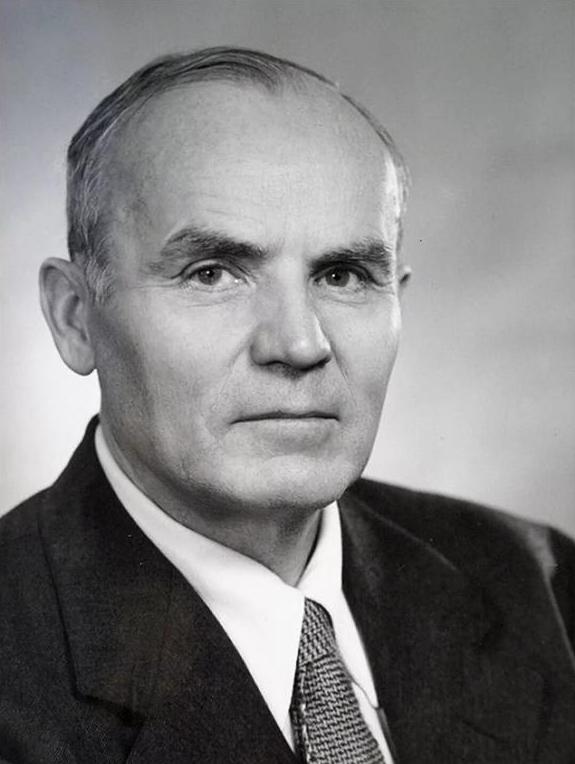 